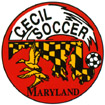 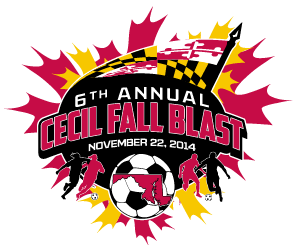 CECIL FALL BLASTSATURDAY, NOVEMBER 22, 2014REVISED 11/11/14U-14 GIRLS ( 11 V 11 )  CECIL EXPLOSIONFRUITLAND S.C. TIGERSCECIL FURYKSC ARSENALFIELDAGEHOMEVISITOR    9:30 AM1U-14 GCECIL FURYKSC ARSENAL    9:30 AM2U-14 GFRUITLAND S.C. TIGERSCECIL EXPLOSION  11:30 AM1U-14 GFRUITLAND S.C. TIGERSCECIL FURY  11:30 AM2U-14 GCECIL EXPLOSIONKSC ARSENAL   1:30 PM1U-14 GFRUITLAND S.C. TIGERSKSC ARSENAL   1:30 PM2U-14 GCECIL EXPLOSIONCECIL FURY